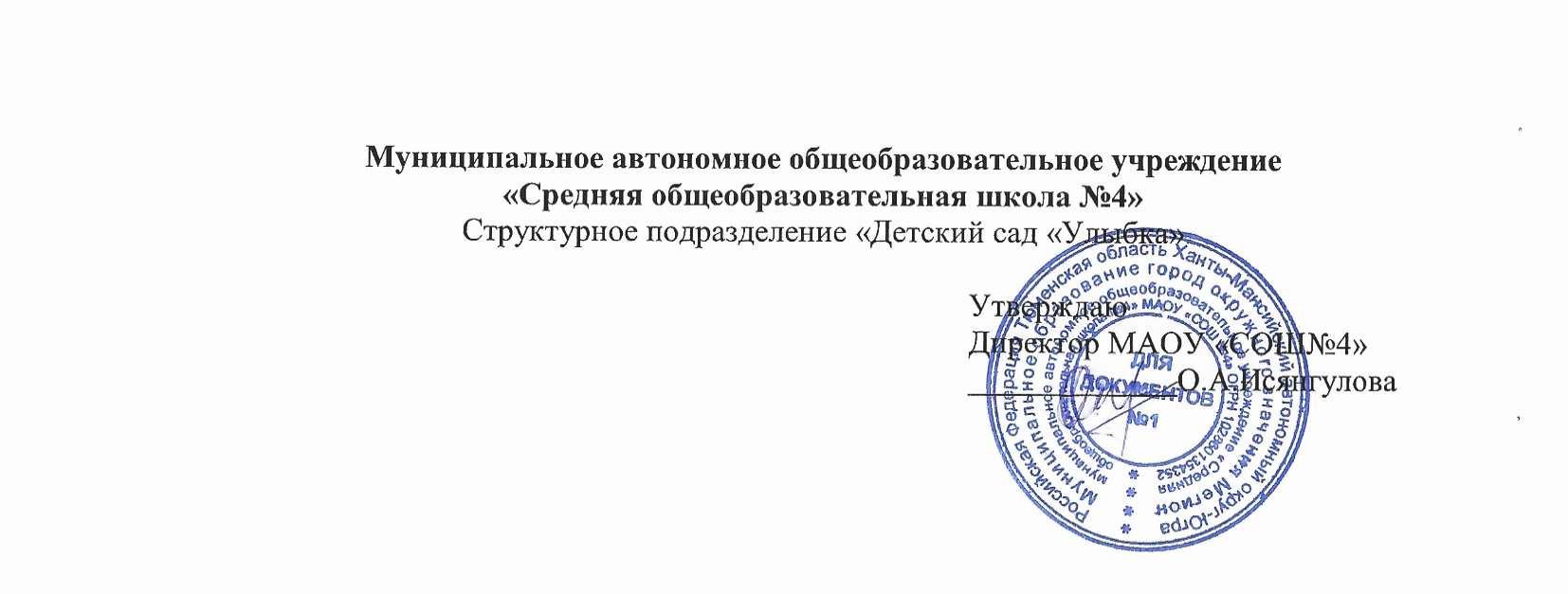 Краткая презентация Образовательной программы структурного подразделения МАОУ «СОШ№4» «детский сад «Улыбка»  на 2023-2024 учебный год Краткая презентация Образовательной программы структурного подразделения МАОУ «СОШ№4» «детский сад «Улыбка»  на 2023-2024 учебный год Общие сведения об учрежденииПолное наименование учреждения: структурное подразделение муниципального автономного общеобразовательного учреждения «Средняя общеобразовательная школа №4» «Детский сад «Улыбка».	Юридический адрес: Индекс 628681 Российская Федерация, Тюменская область, Ханты-Мансийский автономный округ – Югра, г. Мегион, ул. Сутормина 16/1; 	          Фактический адрес: Индекс 628681 Российская Федерация, Тюменская область, Ханты-Мансийский автономный округ – Югра, г. Мегион, ул. Строителей 3/1.Структурное подразделение муниципального автономного общеобразовательного учреждения «Средняя общеобразовательная школа №4» «Детский сад «Улыбка» открылось в 1987 году, располагается в типовом двухэтажном здании, общей площадью 1 502,7 кв.м., земельный участок площадью 0,7 га.  		Деятельность Учреждения организуется в соответствии с действующим законодательством федерального, регионального, муниципального уровней, уровня образовательного учреждения.	Детский сад «Улыбка» осуществляет образовательную деятельность и приобретает права и льготы, предоставляемые законодательством Российской Федерации на основаниилицензии и в соответствии с Уставом МАОУ «СОШ №4»Учреждение осуществляет образовательную деятельность на основании Лицензии: от 27 февраля 2020 №3403 выдана Службой по контролю и надзору в сфере образования ХМАО-Югры, бессрочно, имеется приложение на 2л., образовательные программы, реализуемые в учреждении, соответствуют видам, уровням, подвидам, указанным в лицензии.дошкольное образование;начальное общее образование;основное общее образование;среднее общее образование;дополнительное образование детей и взрослых.	Детский сад «Улыбка» по типу (по содержанию своей деятельности) является дошкольным образовательным учреждением комбинированного вида, где функционируютгруппы общеразвивающие и компенсирующие.Характеристика контингента воспитанников	В соответствии с уставом в Учреждение принимаются дети в возрасте от 1 года до 7 лет.	В структурном подразделении функционируют 8 возрастных групп из них: 4 группы общеразвивающей направленности; 4 группы комбинированной направленности. В соответствии с Муниципальным заданием Учреждения на 2023-2024 учебный год и расчетами нормативных мест согласно СанПиНу - число мест – 143. Особенности структуры программыНаиболее существенной структурной характеристикой программы является принцип подачи материала - содержание психолого-педагогической работы излагается в Программе по образовательным областям, в каждой из которых обозначены основные цели и задачи, и содержание психолого-педагогической работы. Содержание психолого-педагогической работы в образовательных областях изложено по тематическим блокам, внутри которых материал представлен по возрастным группам. Такая структура программы позволяет видеть временную перспективу развития качеств ребенка, дает возможность гибче подходить к выбору программного содержания, проще вводить вариативную часть.I.Целевой разделПояснительная записка Образовательная программа дошкольного образования Структурного подразделения МАОУ «СОШ №4» «Детский сад «Улыбка» направлена на создание условий для реализации гарантированного права гражданам Российской Федерации на получение общедоступного и бесплатного дошкольного образования в соответствии с пунктом 3 статьи 8 Федерального Закона от 29 декабря 2012 г. № 273-ФЗ «Об образовании в Российской Федерации».Образовательная программа дошкольного образования Структурного подразделения МАОУ «СОШ №4» «Детский сад «Улыбка» составлена на основе  Федеральной образовательной программы дошкольного образования, которая определяет единые для Российской Федерации базовые объем и содержание дошкольного образования, осваиваемые обучающимися в организациях, осуществляющих образовательную деятельность,  и планируемые результаты освоения образовательной программы. Программа ДОУ разработана в соответствии с федеральным государственным образовательным стандартом дошкольного образования. В структуру Программы ДОУ включены: федеральная рабочая программа образования; федеральная рабочая программа воспитания; программа коррекционно-развивающей работы; примерный режим и распорядок дня в дошкольной группе; федеральный календарный план воспитательной работы.Программа разработана в соответствии с Федеральным законом от 24 сентября 2022 г. № 371-ФЗ «О внесении изменений в Федеральный закон «Об образовании в Российской Федерации» и статья 1 Федерального закона «Об обязательных требованиях в Российской Федерации», Федеральным государственным образовательным стандартом дошкольного образования, утверждён приказом Министерства образования и науки РФ от 17.10.2013 г. № 1155,. Постановлением Главного государственного санитарного врача РФ от 30.06.2020 N 16 «Об утверждении санитарно-эпидемиологических правил СП 3.1/2.4.3598-20 «Санитарно-эпидемиологические требования к устройству, содержанию и организации работы образовательных организаций и других объектов социальной инфраструктуры для детей и молодежи в условиях распространения новой коронавирусной инфекции (COVID-19)»; Постановлением Главного государственного санитарного врача РФ от 28.09.2020 г. №28 «Об утверждении санитарно-эпидемиологических правил СП 2.4. 3648-20 «Санитарно-эпидемиологические требования к организациям воспитания и обучения, отдыха и оздоровления детей и молодежи», Устав МАОУ «СОШ№4»Программа определяет содержание и организацию образовательной деятельности на уровне дошкольного образования, обеспечивает развитие личности детей дошкольного возраста в различных видах деятельности с учетом их возрастных, индивидуальных психологических и физиологических особенностей.Программа ДОУ определяет объем обязательной (инвариантной) части этих программ, который составляет  60% из Федеральной программой от общего объема программы, вариативная часть программы (часть, формируемая участниками образовательных отношений) составляет 40%. Содержание и планируемые результаты Программы ДОУ не ниже соответствующих содержания и планируемых результатов Федеральной программы В Общейпрограмме дошкольного образования Структурного подразделения МАОУ «СОШ №4» «Детский сад «Улыбка»  в соотвтетствии с Федеральной программой содержится целевой, содержательный и организационный разделы.В целевом разделе Общейпрограмме дошкольного образования Структурного подразделения МАОУ «СОШ №4» «Детский сад «Улыбка»  в соответствии с Федеральной программой представлены описание и характеристика структуры программы, цели и задачи, принципы и подходы к ее формированию; планируемые образовательные результаты освоения Федеральной программы в младенческом, раннем, дошкольном возрастах, а также на этапе завершения освоения Федеральной программы; подходы к педагогической диагностике планируемых образовательных результатов. Содержательный раздел Программы ДОУ, в соотвтетствии с Федеральной программой включает программы: основную общую программу образования, которая раскрывает задачи, содержание и планируемые образовательные результаты по каждой из образовательных областей для каждой возрастной группы детей младенческого, раннего и дошкольного возраста; основную общую программу воспитания; программу коррекционно-развивающей работы с детьми, в том числе с особыми образовательными потребностями.Организационный раздел включает описание психолого-педагогических и кадровых условий реализации программы ДОУ. В разделе представлены режим и распорядок дня в дошкольных группах, календарный план воспитательной работы.Программа направлена на всестороннее развитие и воспитание ребенка в период дошкольного детства на основе духовно-нравственных ценностей народов Российской Федерации, исторических и национально-культурных традиций.Содержание Программы включает совокупность образовательных областей, которые обеспечивают социальную ситуацию развития личности ребенка.В группах общеразвивающей направленности осуществляется реализация образовательной программы дошкольного образования. В группах комбинированной направленности реализуется адаптированная образовательная программа для детей с ЗПР, разработанная на основе Федеральной адаптированной образовательной программы.Детский сад обеспечивает воспитание, обучение и развитие, а также присмотр, уход и оздоровление детей в возрасте от 1 года  до 7 лет. Продолжительность пребывания детей в детском саду-12-часовое пребывание с 07.00 до 19.00 часов, исключая выходные и праздничные дни. Режим работы детского сада установлен в соответствии с потребностью семьи, объемом решаемых задач образовательной деятельности, в детском саду «Улыбка»- пятидневная рабочая неделя, выходные дни - суббота и воскресенье, праздничные дни.Программа ДОУ  реализуется на государственном языке Российской Федерации - русский.Цель и задачи ПрограммыЦелью программы является разностороннее развитие ребенка в период дошкольного детства с учетом возрастных и индивидуальных особенностей на основе духовно-нравственных ценностей российского народа, исторических и национально-культурных традиций.К традиционным российским духовно-нравственным ценностям относятся, прежде всего, жизнь, достоинство, права и свободы человека, патриотизм, гражданственность, служение Отечеству и ответственность за его судьбу, высокие нравственные идеалы, крепкая семья, созидательный труд, приоритет духовного над материальным, гуманизм, милосердие, справедливость, коллективизм, взаимопомощь и взаимоуважение, историческая память и преемственность поколений, единство народов России.Задачи ( с учетом ФОП ДО)Обеспечить единые для России содержание дошкольного образования планируемые результаты освоения образовательной программыПриобщать детей в соответствии с возрастными особенностями к базовым ценностям российского народа, создание условий для формирования ценностного отношения к окружающему миру, становления опыта действий и поступков на основе осмысления ценностей;Выстраивать, структурировать содержание образовательной деятельности на основе учета возрастных и индивидуальных особенностей развития детейСоздать условия для равного доступа к образованию для всех детей дошкольного возраста с учетом разнообразия образовательных потребностей и индивидуальных возможностейОбеспечить охрану и укрепление физического и психического здоровья детей, в том числе их эмоционального благополучияОбеспечить развитие физических, личностных, нравственных качеств и основ патриотизма, интеллектуальных и художественно-творческих способностей ребенка, его инициативности, самостоятельности и ответственностиОбеспечить психолого-педагогическую поддержку семье и повышение компетентности родителей в вопросах воспитания, обучения и развития, охраны и укрепления здоровья детей, обеспечения их безопасностиОбеспечить достижение детьми на этапе завершения ДО уровня развития, необходимого и достаточного для успешного освоения ими образовательных программ начального общего образованияПланируемые результаты освоения Программы В соответствии со Стандартом специфика дошкольного детства и системные особенности дошкольного образования делают неправомерными требования от ребенка дошкольного возраста конкретных образовательных достижений. Поэтому планируемые результаты освоения Программы ДОУ (в соотвтетствии с ФОП ДО)представлены в виде целевых ориентиров дошкольного образования и представляют собой возрастные характеристики возможных достижений ребенка в процессе дошкольного образования и к его завершению. II.СОДЕРЖАТЕЛЬНЫЙ РАЗДЕЛСодержание Программы предполагает обеспечение развития личности, мотивации и способностей детей в различных видах деятельности и охватывает образовательные области:Социально-коммуникативное развитие направлено на усвоение норм и ценностей, принятых в обществе, включая моральные и нравственные ценности; развитие общения и взаимодействия ребенка со взрослыми и сверстниками; становление самостоятельности, целенаправленности и саморегуляции собственных действий; развитие социального и эмоционального интеллекта, эмоциональной отзывчивости, сопереживания, формирование готовности к совместной деятельности со сверстниками, формирование уважительного отношения и чувства принадлежности к своей семье и к сообществу детей и взрослых в Организации; формирование позитивных установок к различным видам труда и творчества; формирование основ безопасного поведения в быту, социуме, природе.Познавательное развитие предполагает развитие интересов детей, любознательности и познавательной мотивации; формирование познавательных действий, становление сознания; развитие воображения и творческой активности; формирование первичных представлений о себе, других людях, объектах окружающего мира, о свойствах и отношениях объектов окружающего мира (форме, цвете, размере, материале, звучании, ритме, темпе, количестве, числе, части и целом, пространстве и времени, движении и покое, причинах и следствиях и др.), о малой родине и Отечестве, представлений о социокультурных ценностях нашего народа, об отечественных традициях и праздниках, о планете Земля какобщем доме людей, об особенностях ее природы, многообразии стран и народов мира.Дети старшего дошкольного возраста получают информацию об окружающем мире, малой родине, Отечестве, социокультурных ценностях нашего народа, отечественных традициях и праздниках, о государственных символах, олицетворяющих РодинуРечевое развитие включает владение речью как средством общения и культуры; обогащение активного словаря; развитие связной, грамматически правильной диалогической и монологической речи; развитие речевого творчества; развитие звуковой и интонационной культуры речи, фонематического слуха; знакомство с книжной культурой, детской литературой, понимание на слух текстов различных жанров детской литературы; формирование звуковой аналитико-синтетической активности как предпосылки обучения грамоте.Одной из задач речевого развития является знакомство дошкольников с книжной культурой, детской литературой, расширяя представления о государственных символах страны и ее истории.Художественно-эстетическое развитие предполагает развитие предпосылок ценностно-смыслового восприятия и понимания произведений искусства (словесного, музыкального, изобразительного), мира природы; становление эстетического отношения к окружающему миру; формирование элементарных представлений о видах искусства; восприятие музыки, художественной литературы, фольклора; стимулирование сопереживания персонажам художественных произведений; реализацию самостоятельной творческой деятельности детей (изобразительной, конструктивно-модельной, музыкальной и др.).Физическое развитие включает приобретение опыта в следующих видах деятельности детей: двигательной, в том числе связанной с выполнением упражнений, направленных на развитие таких физических качеств, как координация и гибкость; способствующих правильному формированию опорно-двигательной системы организма, развитию равновесия, координации движения, крупной и мелкой моторики обеих рук, а также с правильным, не наносящем ущерба организму, выполнением основных движений (ходьба, бег, мягкие прыжки, повороты в обе стороны), формирование начальных представлений о некоторых видах спорта, овладение подвижными играми с правилами; становление целенаправленности и саморегуляции в двигательной сфере; становление ценностей здорового образа жизни, овладение его элементарными нормами и правилами (в питании, двигательном режиме, закаливании, при формировании полезных привычек и др.).Комплексно-тематическое планирование  План предполагает осуществление 35-ти примерных тем. Реализация одной темы осуществляется примерно в  недельный срок. Во всех возрастных группах предлагаются одни и те же темы в одинаковые сроки. Программное содержание темы разрабатывается с учётом возрастных возможностей детей. Освоение одной и той же темы каждый год позволяет одновременно закреплять и усложнять образовательное содержание.Структура каждого тематического блока для всех возрастных групп:  1. Наименование темы2. Общее программное содержание темы3. Планирование непосредственно образовательной деятельности по теме.4. Содержание предметно - развивающей среды для организации самостоятельной деятельности ребенка по теме5. Планирование содержания образовательной деятельности в семье по теме.6. Планирование совместной деятельности по теме взрослого и ребёнка в режимных моментах.Под самостоятельной деятельностью детей понимается свободная деятельность воспитанников в условиях созданной педагогами предметно-развивающей среды. Предметно – развивающая среда обеспечивает выбор каждым ребенком деятельности по интересам и позволяет ему взаимодействовать со сверстниками или действовать индивидуально.Предлагаемое в Плане содержание предметно - развивающей среды носит целенаправленный характер и отражает специфику реализуемой темы.Планирование содержания образовательной деятельности в семье по теме предполагает тесное взаимодействие с семьёй по освоению ребенком основной общеобразовательной программы. В Родительском уголке размещаются информационные материалы по теме недели и рекомендации для родителей по проведению образовательной работы с детьми.План совместной деятельности по теме взрослого и ребёнка в режимных моментах включает:- содержание образовательной работы в утренние часы;- содержание образовательной работы в ходе проведения гигиенических процедур и приёма пищи;- содержание образовательной работы в ходе прогулки;- содержание образовательной работы в вечерние часы.Педагог самостоятельно распределяет всю образовательную работу по дням недели, учитывая нагрузку и интересы детей.Описание вариативных форм, способов, методов и средств реализации Программы с учетом возрастных и индивидуальных особенностей воспитанников, специфики их образовательных потребностей и интересовКоррекционная работа и/или инклюзивное образование направлены на:1) обеспечение коррекции нарушений развития различных категорий детей с ограниченными возможностями здоровья, оказание им квалифицированной помощи в освоении Программы;2) освоение детьми с ограниченными возможностями здоровья Программы, их разностороннее развитие с учетом возрастных и индивидуальных особенностей и особых образовательных потребностей, социальной адаптации.Коррекционная работа и/или инклюзивное образование детей с ограниченными возможностями здоровья, осваивающих Программу в группах комбинированной и компенсирующей направленности (в том числе и для детей со сложными (комплексными) нарушениями), учитывают особенности развития и специфические образовательные потребности каждой категории детей.К группе лиц с ОВЗ относятся: с тяжелыми нарушениями речи, с задержкой психического развития.В группах комбинированной направленности осуществляется совместное образование здоровых детей и детей с ОВЗ в соответствии с образовательной программой дошкольного учреждения, с учетом особенностей психофизического развития и возможностей воспитанников.Адаптированная образовательная программаРеализация выделенных в адаптированной образовательной программе образовательных областей осуществляется с использованием утвержденных и рекомендованных коррекционных программ, авторских технологий и практического опыта специалистов. Для составления адаптированной образовательной программы используем «Программу логопедической работы по преодолению фонетико-фонематического недоразвития у детей» Т. Б. Филичевой, Г. В. Чиркиной, «Программу логопедической работы по преодолению общего недоразвития речи у детей» Т. Б. Филичевой, Г. В. Чиркиной, Т. В. Тумановой. Алгоритм выявления детей с ОВЗПредусматривается следующий алгоритм выявления детей с ОВЗ и создания для них специальных образовательных условий. 1. В начале нового учебного года в образовательной организации педагоги, в том числе педагог-психолог, учитель-логопед, воспитатели, т. е. специалисты психолого-медико-педагогического консилиума (ПМПк) организации. 2. После этого проводится заседание консилиума и принимается решение о необходимости прохождения территориальной психолого-медико-педагогической комиссии (ПМПК) в целях проведения комплексного обследования и подготовки рекомендаций по оказанию детям психолого- медико-педагогической помощи и организации их обучения и воспитания, согласно приказу Министерства образования и науки Российской Федерации от 24 марта 2009 г. № 95 «Об утверждении положения о психолого-медико-педагогической комиссии», и определения специальных условий для получения образования согласно ст. 79 ФЗ № 273 «Закон об образовании в Российской Федерации». 3. По результатам обследования на ПМПК даются рекомендации по созданию для ребенка специальных образовательных условий (ст. 79 ФЗ № 273. («Под специальными условиями для получения образования обучающимися с ограниченными возможностями здоровья в настоящем Федеральном законе понимаются условия обучения, воспитания и развития таких обучающихся, включающие в себя использование специальных образовательных программ и методов обучения и воспитания, специальных учебников, учебных пособий и дидактических материалов, специальных технических средств обучения коллективного и индивидуального пользования, предоставление услуг ассистента (помощника), оказывающего обучающимся необходимую техническую помощь, проведение групповых и индивидуальных коррекционных занятий, обеспечение доступа в здания организаций, осуществляющих образовательную деятельность, и другие условия, без которых невозможно или затруднено освоение образовательных программ обучающимися с ограниченными возможностями здоровья».) 4. На основании рекомендаций ПМПК специалисты ПМПк образовательной организации разрабатывают индивидуальный образовательный маршрут и/или адаптированную образовательную программу. В целях разработки индивидуального образовательного маршрута ребенка с ОВЗ решаются следующие задачи: определение формы получения дошкольного образования и режима пребывания в образовательной организации, соответствующих возможностям и специальным потребностям ребенка; определение объема, содержания - основных направлений, форм организации психолого-педагогического сопровождения ребенка и его семьи; определение стратегии и тактики (форм и содержания) коррекционно-развивающей работы с ребенком. Здесь же определяются критерии и формы оценки динамики познавательного и личностного развития ребенка, степени его адаптации в среде сверстников; определение необходимости, степени и направлений адаптации основной образовательной программы организации; определение необходимости адаптации имеющихся или разработки новых методических материалов; определение индивидуальных потребностей ребенка в тех или иных материально-технических ресурсах. Подбор необходимых приспособлений, организация развивающей предметно-пространственной среды. 5.После разработки индивидуального образовательного маршрута и/ или адаптированной образовательной программы, педагоги и специалисты образовательной организации осуществляют их реализацию и ведут динамическое наблюдение за развитием ребенка. Заседания консилиума по уточнению индивидуального образовательного маршрута и/или адаптированной образовательной программы проводятся не реже одного раза в 3 месяца.Особенности взаимодействия педагогического коллектива с семьями воспитанниковПрограмма подчеркивает ценность семьи как уникального института воспитания и необходимость развития ответственных и плодотворных отношений с семьями воспитанников. В разделе «Взаимодействие детского сада с семьей» описаны основные формы работы с родителями воспитанников, использование которых позволяет педагогам успешно реализовать общеобразовательную программу дошкольного образования.Цель: сделать родителей активными участниками педагогического процесса, оказав им помощь в реализации ответственности за воспитание и обучение детей. Основные принципы в работе с семьями воспитанников: открытость детского сада для семьи; сотрудничество педагогов и родителей в воспитании детей; создание единой развивающей среды, обеспечивающей единые подходы к развитию личности в семье и детском коллективе. Функции работы образовательного учреждения с семьей: ознакомление родителей с содержанием и методикой учебно-воспитательного процесса; психолого-педагогическое просвещение; вовлечение родителей в совместную с детьми и педагогами деятельность; помощь семьям, испытывающим какие-либо трудности; взаимодействие педагогов с общественными организациями родителей – родительский комитет, Совет ДОУ. Рассматривать воспитание и развитие детей не как свод общих приемов, а как искусство диалога с конкретным ребенком и его родителями на основе знаний психологических особенностей возраста, с учетом предшествующего опыта ребенка, его интересов, способностей и трудностей, которые возникли в семье и образовательном учреждении.Восхищаться вместе с родителями инициативности и самостоятельности ребенка, способствуя формированию у ребенка уверенности в себе и своих возможностях и вызывая у родителей чувство уважения к себе, как воспитателю свих детей.Регулярно в процессе индивидуального общения с родителями обсуждать все вопросы, связанные с воспитанием и развитием детей.Проявлять понимание, деликатность, терпимость и такт, учитывать точку зрения родителей.